Сумська міська рада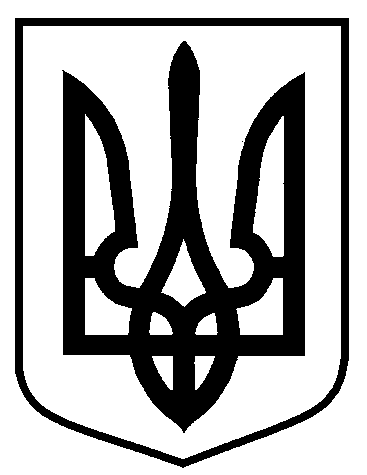 Виконавчий комітетРІШЕННЯвід 16.01.2018   № 41         Про подовження терміну дії  дозволів на  розміщення  зовнішньої  реклами          ДП  «Суми-Аутдор»   РА  «СТАР»     у формі ТОВ        На виконання постанови Зарічного районного суду м. Суми від 31.08.2017 по справі № 591/3874/16-а, постанови головного державного виконавця відділу примусового виконання рішень Управління державної виконавчої служби Головного територіального управління юстиції у Сумській області Міністерства юстиції України Ричкаля С.П. про відкриття виконавчого провадження від 27.12.2017, відповідно до статті 16 Закону України «Про рекламу», статті 4-1 Закону України «Про дозвільну систему у сфері господарської діяльності», Правил розміщення зовнішньої реклами на території міста Суми, затверджених рішенням виконавчого комітету Сумської міської ради  від 17.12.2013 № 650 (зі змінами), Комплексної схеми розміщення рекламних засобів із зонуванням території      м. Суми, затвердженої рішенням виконавчого комітету Сумської міської ради  від 30.05.2017 № 285, керуючись статтею 40 Закону України «Про місцеве самоврядування в Україні»,  виконавчий комітет Сумської міської радиВИРІШИВ:Подовжити термін дії дозволів на розміщення зовнішньої реклами          ДП «Суми-Аутдор» РА «СТАР» у формі ТОВ згідно з додатком.Контроль за виконанням рішення покласти на першого заступника міського голови Войтенка В.В.Міський голова                                                                                   О.М. Лисенко    Кривцов А.В., т. 700-103     Розіслати: Кривцову А.В.